DePaul Industries, as part of the Region I Developmental Disabilities Training Co-Op offers: Understanding Behavior & BSP’s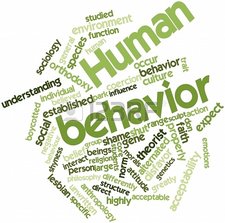 By: 	Dave Langlois When:  July 26th 2018 9:00am-1:00pm	(with a 15 minute break)At: 	Police Precinct Northeast- Community Room 449 NE Emerson, (Please do not park in the gated area. This parking area is for police vehicles ONLY)Fee: $35 per Co-Op member* registrant ($45.00 non-member rate):  No refunds but fee credit given if class is cancelled or participant cancels by confirmed call or email at least 7 days prior to class.Course Description: Training will focus on…basic and intermediate concepts and strategies to understand and manage potentially destructive behaviors of adults and children with intellectual or developmental disabilities.  Material includes: meanings and messages of behavior; functional assessment; gathering meaningful data; forming and utilizing Behavior Support Plans .  Questions?  Contact  503-331-3835 hredmond@depaulindustries.com    or Boun Soumphonphackdy 503-331-3815 boun@depaulindustries.com   Additional Co-Op membership and class info at www.sdri-pdx.org/co-op/ REGISTRATION AND PAYMENT FORM: Understanding Behavior and BSP’s on July 28th 2015 9am-3pmName(s): _____________________________________	Agency/Provider: ___________________________Email: _______________________________________	Phone Number: ____________________________Mailing Address: _________________________________________City__________________ Zip________Foster Care Home? Yes___ or No___   			Region 1 Training Co-op member? Yes___ or No___   Amount enclosed $ ____ payable to “DePaul Industries” and sent to:  						Attention: Accounts Receivable DePaul Industries 4950 NE MLK JR BLVD